Zrakový orgán – oko Učebnica str. 98Patrí medzi zmyslové orgány - sú v ňom receptory – zmyslové bunky :...........................................pomocou nich vidíme farebne a .................................. pomocou nich rozoznávame svetlo a tmu. Keďže je to najdôležitejší orgán patrične je chránený ....................................a ................................. s mihalnicou, ktorej vnútorná strana jepokrytá blanou - spojovkou  a riasami. Oko chránia aj slzy, ktoré produkujú slzné žľazy. Slzy odtekajú slzným kanálikom do nosovej dutiny a keď je ich veľa vypadávajú z oka.Oko je uložené v dutine ktorá sa nazýva ..................................Očná guľa ma...........vrstvy :1. vonkajšia väzivová vrstva – patrí sem .........................................a.......................................2. stredná vrstva – má viacero častí : cievovka bohato prekrvená, ktorá vpredu prechádza do .................................................., na ňom visí ...........................................a pred ňou sa nachádza farebná ................................. s otvorom ................................., regulujúca množstvo svetla dopadajúceho do oka. 3. vnútorná vrstva - ............................ na ktorej sú svetlocitlivé bunky.V mieste, kde oko opúšťa zrakový nerv sa nachádza tzv. slepá škvrna – neobsahuje žiadne receptory. A nad ňou sa nachádza žltá škvrna, miesto najostrejšieho videnia s najväčším množstvom receptorov. Vnútro oka vypĺňa sklovec-rôsolovitá hmota.Keďže máme dve oči, do ktorých svetlo dopadá pod iným uhlom vidíme priestorovo.Obraz na sietnici oka je zmenšený a prevrátený. Vzruchy, ktoré vzniknú podráždenímreceptorov vedie zrakový nerv do mozgu – mozgovej kôry záhlavného laloka a tak si uvedomíme pozorovaný predmet.    Popíšte obrázok využitím poznámok :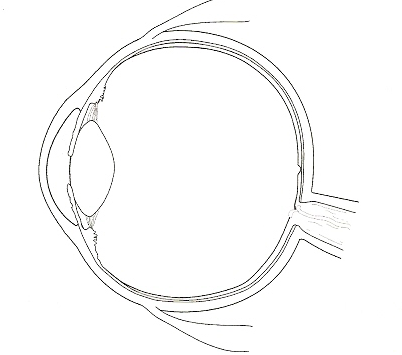 